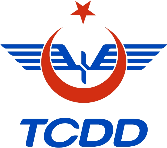 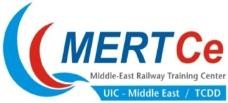 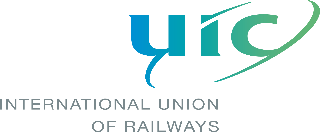 TrainRail Orta Doğu Bölgesel Hackathonu Kayıt FormuBu kayıt formu, Uluslararası Demiryolları Birliği (UIC) Yetenek ve Uzmanlık Geliştirme Platformu (TEDP) tarafından başlatılan TrainRail projesinin faaliyetlerinin bir parçası olarak; WCRT 2022 (Dünya Demiryolu Eğitim Kongresi) ile birlikte Rusya'da 18-22 Mayıs 2022 tarihlerinde gerçekleşecek olan TrainRail Hackathon Yarışmasının bölgesel ayaklarından biri olan Orta Doğu Bölgesel Hackathonu'na ilgilenenlerce başvuru yapılması için oluşturulmuştur. Başvurunuzun değerlendirilebilmesi için formun eksiksiz olarak doldurularak uicmertce@tcdd.gov.tr e-posta adresine 31 Ocak 2022 tarihine kadar gönderilmesi gerekmektedir“Demiryolları salgınlara karşı nasıl daha dirençli olabilir” temasıyla ilgili fikrinizi/tasarınızı/ürününüzü...anlatmakta yardımcı olacak belge/görsel/sunumlarınızı uicmertce@tcdd.gov.tr adresine gönderebilirsiniz.1.Ad-Soyad:2.CinsiyetKadınKadınKadınErkek3Telefon Numarası4E-posta adresi5Posta Adresi6Doğum Tarihi7Eğitim DurumuLisansLisansLisansLisans7Eğitim DurumuYüksek LisansYüksek LisansYüksek LisansYüksek Lisans7Eğitim DurumuDoktoraDoktoraDoktoraDoktora8Mezun Olunan Okul-Bölüm9Çalıştığınız şirket?10Takım Arkadaşlarının Ad-Soyad Bilgileri ***Takımlar 4-6 kişiden oluşmalıdır.1.10Takım Arkadaşlarının Ad-Soyad Bilgileri ***Takımlar 4-6 kişiden oluşmalıdır.2.10Takım Arkadaşlarının Ad-Soyad Bilgileri ***Takımlar 4-6 kişiden oluşmalıdır.3.10Takım Arkadaşlarının Ad-Soyad Bilgileri ***Takımlar 4-6 kişiden oluşmalıdır.4.10Takım Arkadaşlarının Ad-Soyad Bilgileri ***Takımlar 4-6 kişiden oluşmalıdır.5.10Takım Arkadaşlarının Ad-Soyad Bilgileri ***Takımlar 4-6 kişiden oluşmalıdır.6.11Takım Arkadaşlarının İletişim Bilgileri1.11Takım Arkadaşlarının İletişim Bilgileri2.11Takım Arkadaşlarının İletişim Bilgileri3.11Takım Arkadaşlarının İletişim Bilgileri4.11Takım Arkadaşlarının İletişim Bilgileri5.11Takım Arkadaşlarının İletişim Bilgileri6.12Takım Arkadaşlarının Doğum Tarihleri1.	12Takım Arkadaşlarının Doğum Tarihleri2.	12Takım Arkadaşlarının Doğum Tarihleri3.	12Takım Arkadaşlarının Doğum Tarihleri4.12Takım Arkadaşlarının Doğum Tarihleri5.12Takım Arkadaşlarının Doğum Tarihleri6.13Takım Arkadaşlarının Eğitim Bilgileri1.	13Takım Arkadaşlarının Eğitim Bilgileri2.	13Takım Arkadaşlarının Eğitim Bilgileri3.	13Takım Arkadaşlarının Eğitim Bilgileri4.13Takım Arkadaşlarının Eğitim Bilgileri5.13Takım Arkadaşlarının Eğitim Bilgileri6.14Ankara'da gerçekleşecek yarışmaya nasıl katılacaksınız?Yüz yüzeYüz yüzeOnlineOnline15“Demiryolları salgınlara karşı nasıl daha dirençli olabilir” temasıyla ilgili fikrinizi/tasarınızı/ürününüzü... özetleyen kısa bir metin yazınız.